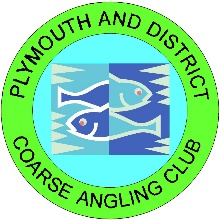 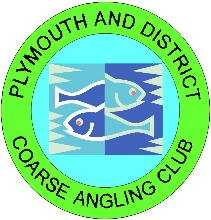                                                                                   2022ANNUAL GENERAL MEETING NOMINATION FORMThis is the most important meeting of the year. This years A.G.M is on Monday 7th November, 20.00 hrs at Parkway sports and social club. This being the main meeting of the year where you the club members nominate and vote for the new committee. If any of you want to or feel as if you could do better job than the present committee please put your names forward, also if there’s any committee members you the club members feel should not be re-elected please say at the time of your election, or convey your concerns to another committee member who will speak on your behalf.Please note senior posts on the committee are only open to members who have already served a minimum of 1 year on the committee. Voting by post or proxy is not permitted and nominees must be at the A.G.M. Or have informed the committee in writing of their willingness to stand, to be eligible. If you would like to propose anyone as a committee member could you please hand the proposal form to a Committee member or send it to the secretary, or bring it in on the night and hand it to a committee member, BEFORE 19.30 Hrs.---------------------------------------------------------------CUT HERE-----------------------------------------------------To….THE SECRETARY          Plymouth. And. District.. Course. Angling. Club           Mr William Cox           17 Thetford Gardens           Eggbuckland           Plymouth PL65UR.Please note posts marked with an asterix are only open to a member who already holds a minimum of 1 year’s service on the committeePost for nomination                                    Name of nominee                             Membership numberChairman      *                           . . . . . . . . . . . . . . . . . . . . . . . . . . . .                  . . . . . . . . . . . . . . . . . . . Vice Chairman         *               . . . . . . . . . . . . . . . . . . . . . . . . . . . .                  . . . . . . . . . . . . . . . . . . . Treasurer          *                       . . . . . . . . . . . . . . . . . . . . . . . . . . . .                  . . . . . . . . . . . . . . . . . . .Secretary           *                       . . . . . . . . . . . . . . . . . . . . . . . . . . . .                 . . . . . . . . . . . . . . . . . . .Assistant Secretary  *                . . . . . . . . . . . . . . . .  . . . . . . . . . . . .                 . . . . . . . . . . . . . . . . . . . .Match Secretary                         . . . . . . . . . . . . . . . . . . . . . . . . . . . . .                . . . . . . . . . . . . . . . . . . . .Assistant-Match Secretary        . . . . . . . . . . . . . . . . . . . . . . . . . . . . .                . . . . . . . . . . . . . . . . . . . .Carp Match secretary                . . . . . . . . . . . . . . . . . . . . . . . . . . . . .                . . . . . . . . . . . . . . . . . . . .     Specimen officer                         . . . . . . . . . . . . . . . . . . . . . . . . . . . . .                . . . . . . . . . . . . . . . . . . . .Membership secretary               . . . . . . . . . . . . . . . . . . . . . . . . . . . . .                . . . . . . . . . . . . . . . . . . . . Filham Water bailiffs  X 4        . . . . . . . . . . . . . . . . . . . . . . . . . . . . .                . . . . . . . . . . . . . . . . . . . .Cadover Water bailiffs  X4       . . . . . . . . . . . . . . . . . . . . . . . . . . . . .                . . . . . . . . . . . . . . . . . . . .St Germans Water bailiffs  X4 . . . . . . . . . . . . . . . . . . . . . . . . . . . . .                . . . . . . . . . . . . . . . . . . . .PROPOSED by . . . . . . . . . . . . . .  . . . . . . . . . . .           Membership number . . . . . . . . . . . . . . . . . . . .PADCAC Committee Proposal for constitional change 2022Committee proposal to do away with paper memberships and replace with a photo id card. Last year we sold less than 50 paper memberships as the majority of people seemed quite happy and capable of joining on ibook. We will for the second year running chuck away dozens of rule books that were not used, because the number used was so small and will no doubt shrink again next year we feel the expense of printing would be better used elsewhere. Also as ibook now controls the membership data it is now possible to change the period of membership to a 12 month rolling membership. We propose to alter the wording of rules 3.1, 3.2 and 5 from as it is now currently3.1 )  Membership of the club shall be open to all persons who complete an application              form and pay the current  annual subscription fee, irrespective of ethnicity,                                   nationality, sexual orientation, religion and or beliefs; or of age, sex or disability         except as a necessary consequence of the requirements of angling as a sport        Completion of the membership application form constitutes an agreement to abide by         the constitution, codes of practice, policies and rules that the club has adopted..And replace it with the following 3.1 )  Membership of the club shall be open to all persons who complete or have had completed for them on their behalf an online application  form and pay the current  annual subscription fee, irrespective of ethnicity, nationality, sexual orientation, religion and or beliefs; or of age, sex or disability except as a necessary consequence of the requirements of angling as a sportCompletion of the membership application form constitutes an agreement to abide by the constitution, codes of practice, policies and rules that the club has adopted..Present wording 3.2 ) The membership and rule book remain the property of the club and are subject to withdrawal       if a member is deemed by the committee to be in breach of the clubs rules.Replaced with3.2 ) The membership confirmation and photo id card remain the property of the club and are subject to withdrawal if a member is deemed by the committee to be in serious breach of the clubs rules.Present wording5)   All Members (senior, OAP and junior) will pay an Annual subscription fee as set by the AGM,  see tariff page for current rates of fees. Joining should be done via ibook our online platform. Members not able to get online can still join via ibook by contacting  one of the ibook admins. There will be a 10 Pounds  admin charge for those joining in the shops and getting a paper club book. Fees are due from 1st January and run from 1st January to 31st December. The subscription for OAP member’s will be half that of a Full Membership on January 1st. Life Members and Serving committee members will not pay a subscription this will be deemed paid from club funds. Members joining prior to the 1st of January will be entitled to fish from date of purchase. A junior member shall be a person who has not attained the age of 17 as of the 1st of January in that membership year. Junior members will pay the fee shown on the tariff page but not the joining fee irrespective of when they join. Full members (seniors) are members who are already between the ages of 17 and 65 on the 1st of January in the joining year OAP are members who are already 65 or older on the 1st of January in the joining year. Juniors under 12 must be accompanied by a responsible adult on or  around the lakes. Spouses / partners of full members shall be entitled to fish free of charge when accompanied by said members.   And replaced with the following     5)   All Members (senior, OAP and junior) will pay an Annual subscription fee as set by the AGM,  see tariff page for current rates of fees. Joining should be done via ibook our online platform. Members not able to get online can still join via ibook by contacting  one of the ibook admins. Members will furnish the secretary with an online photograph via email or messenger within 28 days of joining, this will need to clearly show the members face. The secretary will  use this to issue the member a photo id card which should be carried at all times whilst fishing club waters. Fees are due on a 12 month rolling basis meaning memberships will last 12 months from date of purchase. The subscription for OAP member’s will be half that of a Full Membership on January 1st. Life Members and Serving committee members will not pay a subscription this will be deemed paid from club funds. Members joining prior to the 1st of January will be entitled to fish from date of purchase. A junior member shall be a person who has not attained the age of 17 as of the 1st of January in that membership year. Junior members will pay the fee shown on the tariff page but not the joining fee irrespective of when they join. Full members (seniors) are members who are already between the ages of 17 and 65 on the 1st of January in the joining year OAP are members who are already 65 or older on the 1st of January in the joining year. Juniors under 12 must be accompanied by a responsible adult on or  around the lakes. Spouses / partners of full members shall be entitled to fish free of charge when accompanied by said members.  